รายงานการปฏิบัติโครงการ*****************************1. โครงการ		โครงการพัฒนาคุณภาพผู้เรียนให้มีคุณธรรม จริยธรรม และค่านิยมที่พึงประสงค์2. ผู้รับผิดชอบโครงการ	นายไกรสรณ์  แก้วกองแสง3.คณะกรรมการประเมินโครงการ  งานบริหารงานวิชาการ  ประกอบด้วย	3.1      นายบรรจง ชาสอนตา		ครู 			ประธานกรรมการ	3.2	นายศรุต    จิตติธำรงเดช		ครู			กรรมการ	3.3	นางสาวกนกวรรณ  สิงพร		ครู			กรรมการ	3.4      นางสาวณัฏฐภรณ์  นิลสา		ครูอัตราจ้าง		กรรมการและเลขานุการ4. เป้าหมาย/วัตถุประสงค์โครงการ	วัตถุประสงค์1.  เพื่อปลูกฝังคุณธรรมจริยธรรมและค่านิยมที่พึงประสงค์ในด้านความมีระเบียบวินัย    ความ  รับผิดชอบ  การปฏิบัติตนตามหลักธรรม   ความซื่อสัตย์   ความกตัญญู  ความเสียสละ  การประหยัด2.  เพื่อจัดกิจกรรมส่งเสริมประชาธิปไตยและวินัยนักเรียน  กิจกรรมออมทรัพย์  กิจกรรมพาตัวใจกลับบ้าน  กิจกรรมการสวดมนต์อบรมวันสุดสัปดาห์  กิจกรรมหน้าเสาธง3.  เพื่อเป็นการอนุรักษ์ศิลปวัฒนธรรม  ประเพณีไทยและให้นักเรียนปฏิบัติตนเป็นคนดีของชุมชน  สังคมและประเทศชาติ	4.  เพื่อให้นักเรียนแสดงความเคารพ  การใช้คำสุภาพ  การปฏิบัติตนต่อผู้ใหญ่อย่างมีสัมมาคารวะ ถูกต้อง และ  มีระเบียบวินัยเป้าหมาย	เป้าหมายเชิงปริมาณ1.  นักเรียนร้อยละ  85  มีคุณธรรมจริยธรรมและค่านิยมที่พึงประสงค์ในด้านความมีระเบียบวินัย  ความรับผิดชอบ  การปฏิบัติตนตามหลักธรรม  ความซื่อสัตย์  ความกตัญญู  ความเสียสละ  ความประหยัด2.  นักเรียนร้อยละ  85  มีส่วนร่วมในกิจกรรมประชาธิปไตย  กิจกรรมออมทรัพย์ 	3.  นักเรียนร้อยละ  100  ได้ร่วมอนุรักษ์ศิลปวัฒนธรรม  ประเพณีไทยและปฏิบัติคนเป็นคนดีของชุมชน สังคมและประเทศชาติ4.  นักเรียนร้อยละ  100  แสดงความเคารพ   ใช้คำสุภาพ  ปฏิบัติตนต่อผู้ใหญ่อย่างมีสัมมาคารวะ  และมีระเบียบวินัยเป้าหมายเชิงคุณภาพ1.  นักเรียน มีคุณธรรมจริยธรรมและค่านิยมที่พึงประสงค์ในด้านความมีระเบียบวินัย  ความรับผิดชอบ  การปฏิบัติตนตามหลักธรรม  ความซื่อสัตย์  ความกตัญญู  ความเสียสละ  ความประหยัด	2.  นักเรียน มีส่วนร่วมในกิจกรรมประชาธิปไตย  กิจกรรมออมทรัพย์ 	3.  นักเรียน ได้ร่วมอนุรักษ์ศิลปวัฒนธรรม  ประเพณีไทยและปฏิบัติคนเป็นคนดีของชุมชน สังคมและประเทศชาติ	4.  นักเรียนทุกคนแสดงความเคารพ   ใช้คำสุภาพ  ปฏิบัติตนต่อผู้ใหญ่อย่างมีสัมมาคารวะ  และมีระเบียบวินัย5. รูปแบบการดำเนินงานโครงการ 6. ขอบเขตโครงการ	5.1 ระยะเวลาการดำเนินโครงการ	ตลอดปีการศึกษา 2559	5.2 สถานที่	โรงเรียนบ้านซับชมภู7. ผลของโครงการ	ผลการดำเนินงานโครงการนักเรียนโรงเรียนบ้านซับชมภู มีคุณธรรม จริยธรรมและค่านิยมที่พึงประสงค์ตามเกณฑ์มาตรฐานที่โรงเรียนกำหนด  (95 % )		วิธีการประเมิน เกณฑ์การประเมิน-  นักเรียนร้อยละ  85  มีคุณธรรมจริยธรรมและค่านิยมที่พึงประสงค์ในด้านความมีระเบียบวินัย  ความรับผิดชอบ  การปฏิบัติตนตามหลักธรรม  ความซื่อสัตย์  ความกตัญญู  ความเสียสละ  ความประหยัด-  นักเรียนร้อยละ  85  มีส่วนร่วมในกิจกรรมประชาธิปไตย  กิจกรรมออมทรัพย์ 	-  นักเรียนร้อยละ  100  ได้ร่วมอนุรักษ์ศิลปวัฒนธรรม  ประเพณีไทยและปฏิบัติคนเป็นคนดีของชุมชน สังคมและประเทศชาติ	-  นักเรียนร้อยละ  100  แสดงความเคารพ   ใช้คำสุภาพ  ปฏิบัติตนต่อผู้ใหญ่อย่างมีสัมมาคารวะ  และมีระเบียบวินัย สรุปผลการประเมิน- สถานศึกษาสามารถจัดกระบวนการเรียนรู้ ปลูกฝังคุณธรรม จริยธรรมและคุณลักษณะที่พึงประสงค์-  นักเรียน มีคุณธรรมจริยธรรมและค่านิยมที่พึงประสงค์ในด้านความมีระเบียบวินัย  ความรับผิดชอบ  การปฏิบัติตนตามหลักธรรม  ความซื่อสัตย์  ความกตัญญู  ความเสียสละ  ความประหยัด	-  นักเรียน มีส่วนร่วมในกิจกรรมประชาธิปไตย  กิจกรรมออมทรัพย์ 	-  นักเรียน ได้ร่วมอนุรักษ์ศิลปวัฒนธรรม  ประเพณีไทยและปฏิบัติคนเป็นคนดีของชุมชน สังคมและประเทศชาติ-  นักเรียนทุกคนแสดงความเคารพ   ใช้คำสุภาพ  ปฏิบัติตนต่อผู้ใหญ่อย่างมีสัมมาคารวะ  และมีระเบียบวินัย10. ข้อเสนอแนะ………………………………………………………………………………………………………………………………………………………………………………………………………………………………………………………………………………………………………………………………………………………………………………………………………………………………………………………							ลงชื่อ…………………………………….ผู้ประเมิน							      ( นายไกรสรณ์  แก้วกองแสง )ความเห็นผู้อำนวยการ………………………………………………………………………………………………………………………………………………………………………………………………………………………………………………………………………………………………………………………………………………………………………………………………………………………………………………………							ลงชื่อ…………………………………….ผู้ประเมิน							       (  นายสถิต  คลาดโรค  )					                        ผู้อำนวยการโรงเรียนบ้านซับชมภูบันทึกข้อความ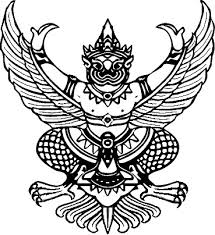 ส่วนราชการ   โรงเรียนบ้านซับชมภู สำนักงานเขตพื้นที่การศึกษาประถมศึกษาชัยภูมิ เขต 1ที่…….           วันที่ 31  มีนาคม พ.ศ. 2560เรื่อง	นำเสนอผลสรุปการประเมินความพึงพอใจต่อการดำเนินโครงการพัฒนาคุณภาพผู้เรียนให้มีคุณธรรม จริยธรรม และค่านิยมที่พึงประสงค์…………………………………………………………………………………………………………………………………………………………..เรียน    ผู้บริหารสถานศึกษาโรงเรียนบ้านซับชมภูด้วยข้าพเจ้า นายไกรสรณ์   แก้วกองแสง ตำแหน่งครูผู้ช่วย ได้จัดทำแบบสอบถามเพื่อประเมินความพึงพอใจต่อการดำเนินโครงการพัฒนาคุณภาพผู้เรียนให้มีคุณธรรม จริยธรรม และค่านิยมที่พึงประสงค์บัดนี้ ได้สรุปและนำเสนอผลการประเมินดังกล่าวต่อผู้บังคับบัญชาเพื่อเป็นข้อมูลในการปรับปรุงบริหารการจัดการศึกษาต่อไปจึงเรียนมาเพื่อโปรดทราบ   ลงชื่อ(นายไกรสรณ์   แก้วกองแสง )                                                                                ตำแหน่ง  ครูผู้ช่วยความคิดเห็นผู้บริหารสถานศึกษา………………………………………………………………………………………………………………………………………………………………………………………………………………………………………………………………………………………………………………………………………………………………………………………………………………………………………………………………………………ลงชื่อ      (นายสถิต  คลาดโรค)                                                                       ผู้บริหารสถานศึกษาโรงเรียนบ้านซับชมภูสรุปผลการประเมินโครงการ ปีการศึกษา 2559โรงเรียนบ้านซับชมภู  สังกัดสำนักงานเขตพื้นที่การศึกษาประถมศึกษาชัยภูมิ เขต 1**********************************************************************************เกณฑ์การประเมินผลการดำเนินงานโครงการเกณฑ์การประเมิน ระดับคะแนนเฉลี่ย 3/51 ขึ้นไป ถือว่ายอมรับได้ภาคผนวก                       รายละเอียดประกอบแต่ละกิจกรรม (เขียนบรรยาย/รูปภาพประกอบ)จัดกิจกรรมตามแผนปฏิบัติการ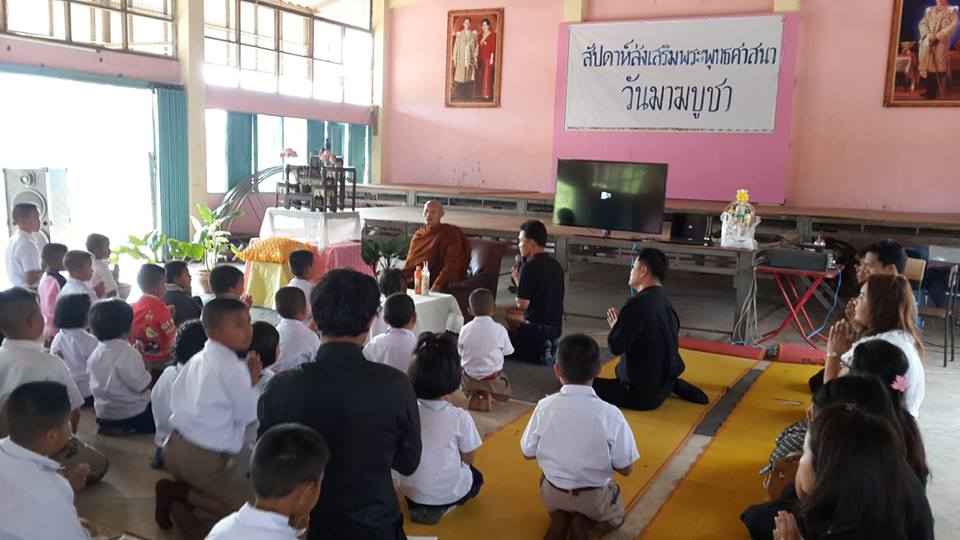 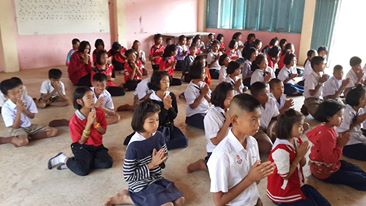 กิจกรรมวันมาฆบูชา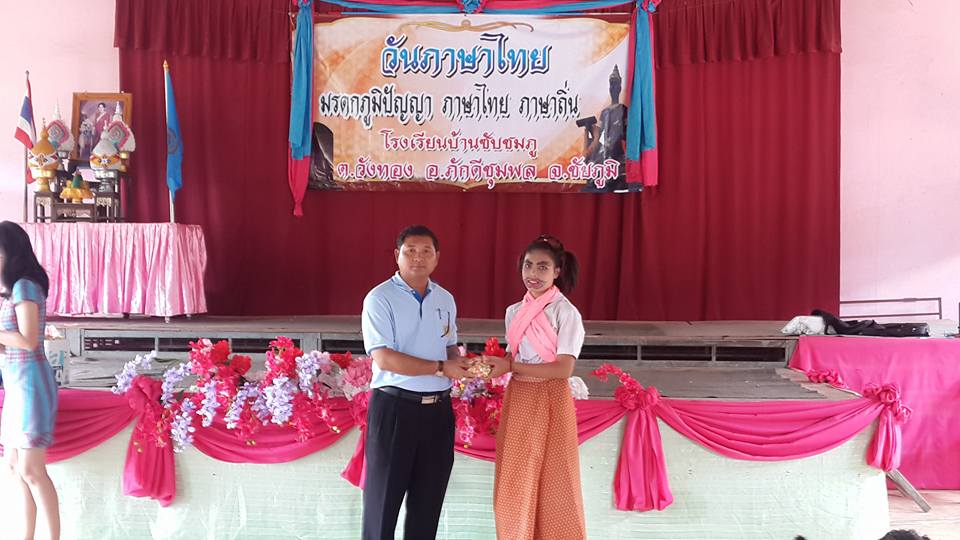 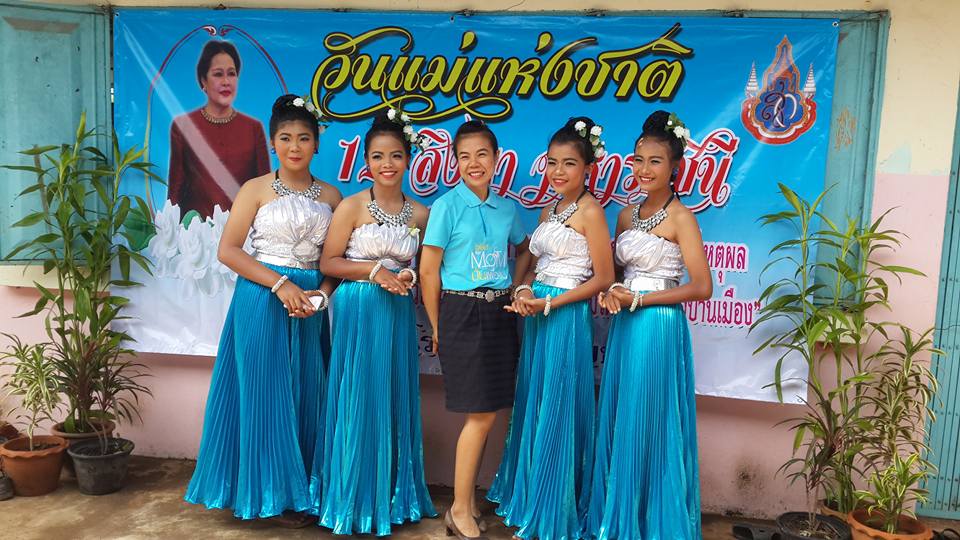            กิจกรรมแข่งขันกีฬาศูนย์กิจกรรมวันภาษาไทยและวันแม่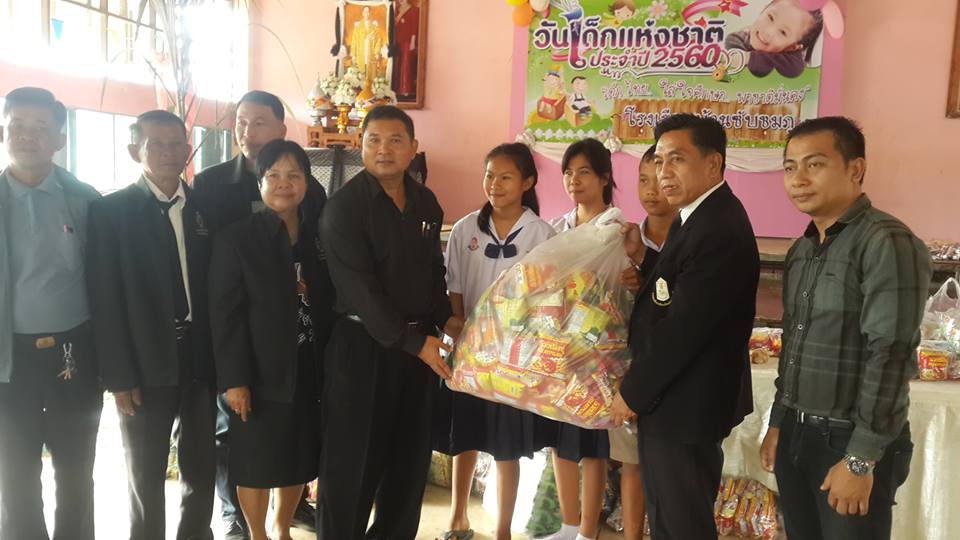 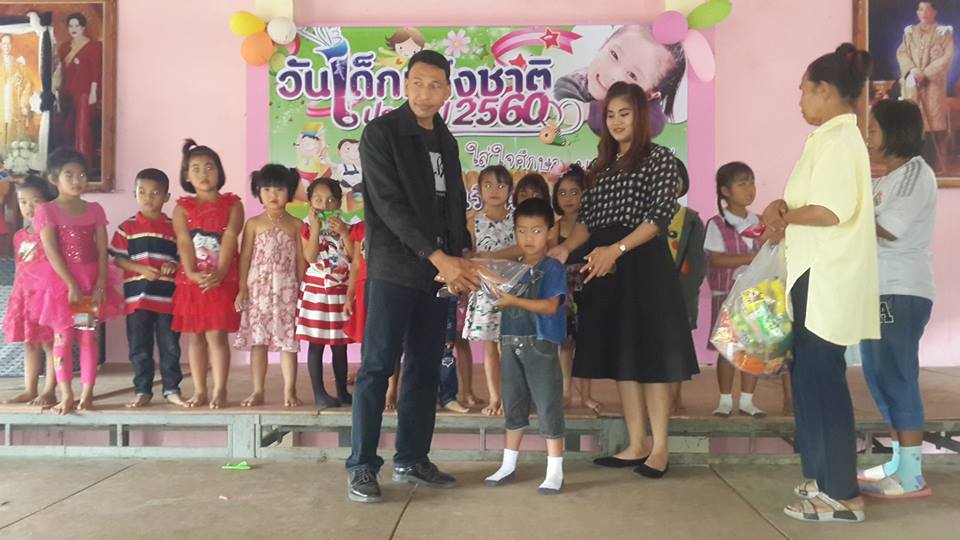 กิจกรรมวันเด็กแห่งชาติที่ขั้นตอน/กิจกรรมงบประมาณ (บาท)เวลาดำเนินงานผู้รับผิดชอบ1234  วางแผน (Plan)เสนอโครงการต่อผู้บริหารแจ้งโครงการให้คณะครูทราบศึกษาสภาพปัจจุบันและปัญหาและความต้องการจัดทำโครงการเพื่อเสนอขออนุมัติ-นางสาวประภัสศิริ ลาภเชษฐาปฏิบัติ (Do)5  ปฏิบัติงานตามกิจกรรมต่างๆ-  กิจกรรมส่งเสริมประชาธิปไตยและวินัยนักเรียนสภานักเรียน -  กิจกรรมออมทรัพย์-  กิจกรรมพาตัวใจกลับบ้าน-  กิจกรรมสวดมนต์ไหว้พระและอบรมคุณธรรมประจำวันศุกร์-  กิจกรรมวันวิสาขบูชา-  กิจกรรมวันไหว้ครู-  กิจกรรมวันสถาปนาลูกเสือ-  กิจกรรมวันอาฬาหบูชาและวันเข้าพรรษา- วันเฉลิมพระชนมพรรษาสมเด็จพระบรมราชินีนาถ  (วันแม่)-  วันเฉลิมพระชนมพรรษาพระบาทสมเด็จพระเจ้าอยู่หัว (วันพ่อ)-  วันคริสต์มาส และวันปีใหม่-  วันเด็กแห่งชาติ- กิจกรรมแปลงขยะเป็นทุน500400350-8001,3004508001,2501,2501,8001,3501,00016   พ.ค. 2559-30 มี.ค.. 2560คณะครูทุกคนกำกับ ติดตาม  ตรวจสอบ ประเมิน(Check)6. นิเทศติดตามผลการดำเนินงาน 7. ประเมินผลการปฏิบัติงานโครงการ-มี.ค. 2560ผู้อำนวยการโรงเรียนปรับปรุงโครงการ  ( Action)8.  สรุปผลเพื่อรายงานและพัฒนาปรับปรุงแก้ไข-มี. ค. 2560นางสาวประภัสศิริ ลาภเชษฐาตัวบ่งชี้สภาพความสำเร็จวิธีวัดและประเมินผลเครื่องมือที่ใช้วัดประเมินผล1. ผู้เรียนมีคุณลักษณะที่พึงประสงค์ตามหลักสูตรสังเกตพฤติกรรมของนักเรียนแบบประเมินความพึงพอใจแบบบันทึกการสังเกตแบบประเมินความพึงพอใจ2. ผู้เรียนมีความเอื้ออาทรต่อผู้อื่นและกตัญญูกตเวทีต่อผู้มีพระคุณแบบประเมินความพึงพอใจแบบประเมินความพึงพอใจ3. ผู้เรียนยอมรับความคิดและวัฒนธรรมที่แตกต่างแบบประเมินความพึงพอใจแบบประเมินความพึงพอใจ4. ผู้เรียนตระหนัก รู้คุณค่า  ร่วมอนุรักษ์และพัฒนาสิ่งแวดล้อมสังเกตพฤติกรรมของนักเรียนแบบประเมินความพึงพอใจแบบบันทึกการสังเกตแบบประเมินความพึงพอใจระดับคะแนน	ความหมาย4.51 – 5.00ผลการดำเนินงานอยู่ในระดับดีมาก3.51 – 4.50ผลการดำเนินงานอยู่ในระดับดี2.51 – 3.50ผลการดำเนินงานอยู่ในระดับ1.51 – 2.50ผลการดำเนินงานอยู่ในระดับ1.00 – 1.50ผลการดำเนินงานอยู่ในระดับรายการประเมินร้อยละXS.D.ความพึงพอใจ1. กิจกรรมที่จดขึ้นสอดคล้องกับสภาพปัญหาและความต้องการของผู้เรียน904.780.86ดีมาก2. กิจกรรมมีความหลากหลาย สอดคล้องกับความสนใจและความต้องการของผู้เรียน964.890.52ดีมาก3. กิจกรรมเปิดโอกาสให้ผู้เรียนได้เรียนรู้และฝึกปฏิบัติจริง904.900.87ดีมาก4. ผู้เรียนได้รับการพัฒนาอย่างเป็นองค์รวมและรู้เท่าทันบริบทที่เปลี่ยนแปลง844.330.72ดี5. ความร่วมมือของผู้เรียน904.670.44ดีมาก6. ความร่วมมือของคณะครูในการจัดกิจกรรม924.670ดีมาก7. การมีส่วนร่วมหรือความร่วมมือของผู้ปกครอง ชุมชน และองค์กรต่างๆ663.440.83ดี8. ผู้เรียนเห็นคุณค่าในการจัดกิจกรรม964.890.52ดีมาก9. โรงเรียนควรดำเนินโครงการต่อไป944.780.44ดีมาก10. โรงเรียนควรเผยแพร่หรือขยายผลดำเนินการ924.670.52ดีมากรวม89.44.600.29ดีมาก